Grams: “TECHNOLOGY”                                                                                Office   :   0884-2340356 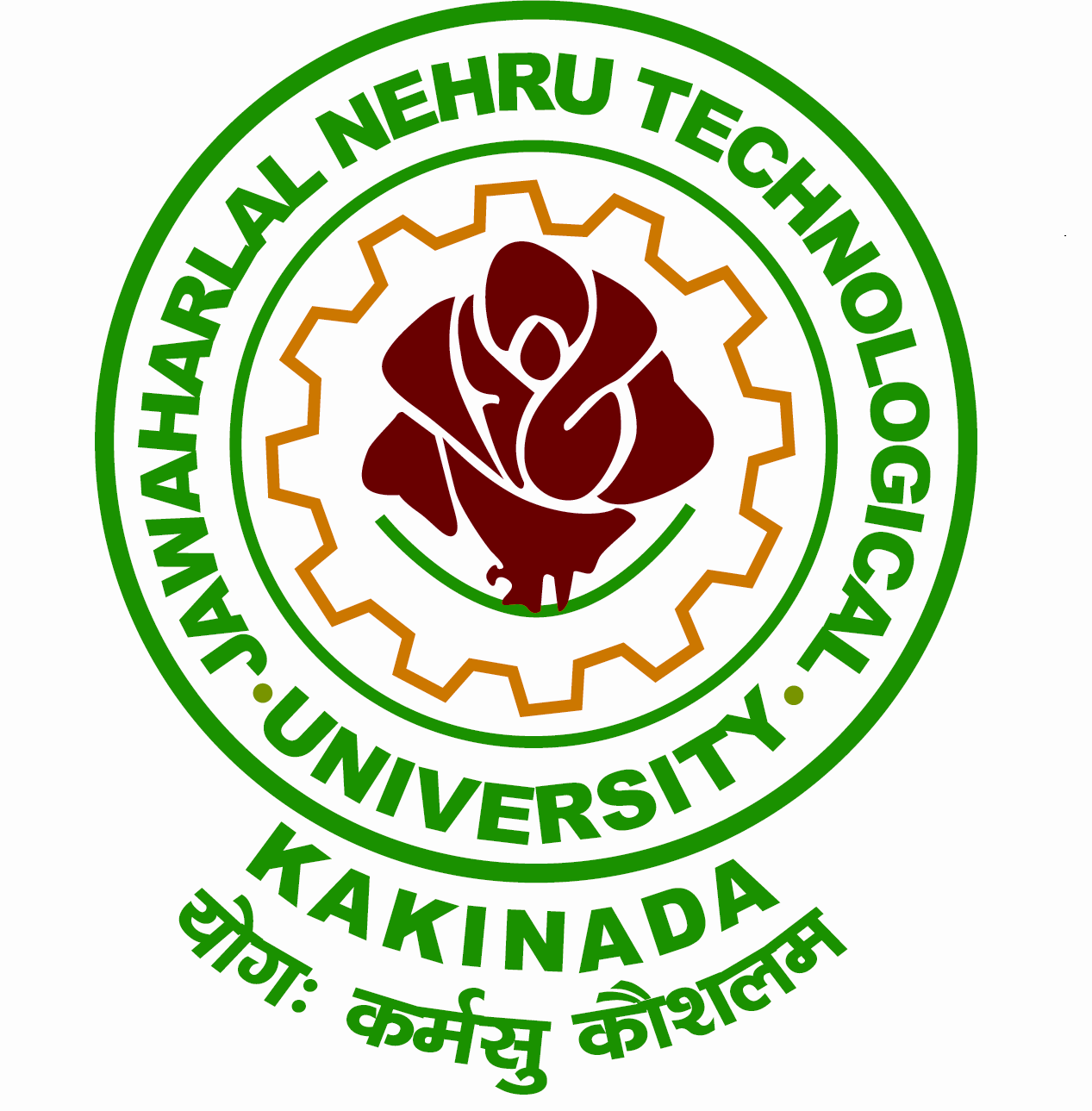 Email: dajntukakinada@gmail.com                                                                    Mobile :+91 7093674555                 						                                   Directorate of AdmissionsJAWAHARLAL NEHRU TECHNOLOGICAL UNIVERSITY KAKINADAKAKINADA-533003, Andhra Pradesh, INDIALr.No .JNTUK/Admissions/ICP- 2017/ 2nd phase admissions/Counseling Schedule                                             Date : 19-07-2017Dr. M. RAMALINGA RAJU     						                          M.Tech , Ph.D.Professor of EEE & Director of Admissions                                                            CIRCULAR          (2nd phase Admissions counseling  into International Collaborative Programs  (ICP ))The 2nd  phase Counseling for  admissions into International Collaborative Programs  (ICP)  for the academic year 2017-18 offered at JNTUK, Kakinada will be conducted in the University Administrative Building as per the following schedule for the candidates who have applied and could not attended the counseling held on 10-07-2017. (Eligibility: The admission is based on the Rank obtained in the JEE Mains/APEAMCET/TSEAMCET – 2017.)                                                              COUNSELING SCHEDULE                                                                 Reporting Time : 09.30 AMCandidates are requested to submit the following Original Certificates and Tuition Fee in the form of Demand Draft at the time of counseling: Counselling fee of Rs. 500/- (Demand Draft/Challan in favour of Director Admissions, JNTUK, Kakinada Tuition Fee for 1st year, to be paid in the form of a Demand Draft (Challan) drawn in favour of Registrar, JNTUK, Kakinada. Tuition Fee for first year is Rs.1,50,000/-.At the time of reporting to the college, the candidates have to pay an amount of Rs. 5000/- (Approx.) as special & other fee to University College of Engineering, JNTUK, Kakinada.SSC CertificateInter CertificatesTransfer and Conduct Certificates.One set of attested copies of all the certificates.2 Passport size photos.JJE Mains / APEAMCET / TSEAMCET-2017 Rank cardAny other relevant Certificates.Note: Full Tuition Fee has to be paid at the time of Seat Allotment to the respective program. Since more number of candidates are called for counselling mere attending the counselling will not guarantee admission. In case there are insufficient admissions in any course the course may not be offered.Hostel facility will not be extended to the students admitted into these programs. 2nd phase Counselling is meant for these who have applied and could not attended the 1st phase counselling held on 10-07-2017.                                                                                                             DIRECTOR OF ADMISSIONSDate & DayBranch26-07-2017 (Wednesday)All Branches